3. Стратегические приоритеты в области улучшения инвестиционного климата Республики Мордовия3.1 Отраслевые приоритеты инвестиционного развития Республики МордовияРеализация стратегических целей инвестиционной политики Республики Мордовия будет осуществляться в соответствии с отраслевыми приоритетами развития: производство электротехнической продукции, включая светотехническое производство, электронное, оптическое оборудование; производство широкого спектра кабельной продукции; транспортных средств и оборудования; пищевых продуктов (приложение 1). Накопленные в республике научно-производственный, человеческий и организационный потенциалы, особенности структуры и специализации экономики, природно-климатические условия создали предпосылки для развития следующих приоритетных направлений для инвестирования  (рисунок 10).Рисунок 10 - Отраслевые приоритеты инвестиционного развития 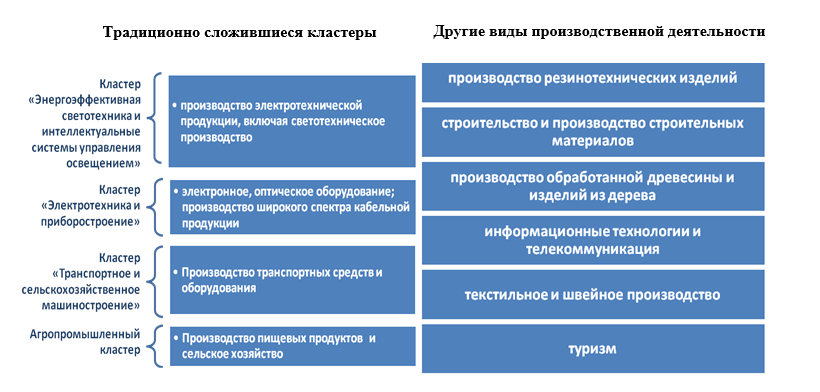 Республики МордовияЭнергоэффективная светотехника и интеллектуальные системы управления освещениемКлючевую роль в модернизации экономики региона и ее переводе на инновационный тип развития играют предприятия, входящие в кластер «Энергоэффективная светотехника и интеллектуальные системы управления освещением». Светотехнический кластер был сформирован в 1964 году, когда в Саранске было создано производственное объединение «Светотехника», в состав которого вошли 15 предприятий. Правопреемники тех предприятий являются основой современного кластера «Энергоэффективная светотехника и интеллектуальные системы управления освещением». В настоящее время в его состав входят:- свыше 10 крупных и средних производственных компаний                           (ГУП Республики Мордовия «Лисма», ОАО «Орбита», ОАО «Кадошкинский электротехнический завод», ОАО «Ардатовский светотехнический завод»,             ОАО «Электровыпрямитель», ЗАО «Трансвет» и др.);- ГУП Республики Мордовия «НИИИС имени А.Н. Лодыгина»;- Национальный исследовательский Мордовский государственный университет им. Н.П. Огарева, в структуре которого действует светотехнический факультет;- АУ «Технопарк-Мордовия», одним из стратегических направлений, работы которого является энергосберегающая светотехника;-Ассоциация производителей светотехнических изделий «Российский свет», с главным офисом в г. Саранске, которая включает в себя более 40 светотехнических предприятий из России и стран ближнего зарубежья и является важнейшим органом по координации деятельности предприятий отрасли.Предприятия и организации данного кластера располагаются в Республике Мордовия на территории городского округа Саранск, п. Тургенево, г. Инсар и п. Кадошкино. Они выпускают свыше 30% всей производимой в России светотехнической продукции, занимая при этом около 10% российского рынка. Кластер «Энергоэффективная светотехника и интеллектуальные системы управления освещением» входит в число 25 территориальных инновационных кластеров, утвержденных Председателем Правительства Российской Федерации (поручение от 28 августа 2012 г. N ДМ-П8-5060).Приоритетными направлениями инвестиционной политики в данном кластере являются:- модернизация предприятий - участников кластера путем внедрения новых разработок, технологических процессов, обновления технологического оборудования;- развитие объектов инновационной и образовательной инфраструктуры кластера;- развитие сектора исследований и разработок, включая кооперацию в научно-технической сфере;- увеличение объема научно-исследовательских и опытно-конструкторских работ, осуществляемых участниками кластера, а также развитие механизмов коммерциализации полученных ими технологий;- развитие на территории базирования кластера инновационно-активных малых и средних предприятий.Важнейшее влияние на дальнейшее развитие данного кластера окажет реализация ряда крупных инвестиционных проектов.Кластер «Электротехника и приборостроение»Республика Мордовия обладает достаточным потенциалом для того, чтобы стать одним из инновационных центров электротехники и приборостроения в России. Это связано с концентрацией предприятий данной отрасли, как в самой республике, так и в соседних регионах, а также наличием образовательной инфраструктуры, Технопарка в сфере высоких технологий и Наноцентра.Главными задачами развития кластера «Электротехника и приборостроение» являются: формирование инфраструктуры обеспечивающей развитие конкурентных преимуществ предприятий электротехнической отрасли и приборостроения; удержание позиций на традиционных рынках и увеличение объемов продукции; расширение номенклатуры выпускаемой продукции за счет ее инновационных видов; выход и закрепление на новых национальных и зарубежных рынках инновационной продукции.Инновационный территориальный кластер «Электротехника и приборостроение» в Республике Мордовия представлен следующими предприятиями и организациями: ОАО «Электровыпрямитель», ОАО «Орбита», ООО «Оптикэнерго», ЗАО «Оптиковолоконные системы», ЗАО «Элпресс»,             ЗАО «Мордовская радиоэлектронная компания», ЗАО «Лидер-Компаунд»,             ОАО «Саранский приборостроительный завод», ЗАО «Конвертор»,                           ЗАО «Преобразователь», ОАО «Радиодеталь», ООО «Ковылкинский электромеханический завод», АУ «Технопарк Мордовии» и др.Важнейшее влияние на дальнейшее развитие данного кластера окажет реализация ряда крупных инвестиционных проектов:Кластер «Транспортное и сельскохозяйственное машиностроение»Основой формирования данного кластера является многоотраслевой машиностроительный комплекс Республики Мордовия. Высокая концентрация предприятий транспортного и сельскохозяйственного машиностроения в регионе способствует снижению себестоимости конечных продуктов в рамках кооперационных поставок и дает возможность самостоятельно разрабатывать новые модели техники с учетом реальных потребностей рынка, а также обеспечивать усиление обмена научно-технической, экономической и торговой информацией, стимулировать процессы создания и развития профессиональной подготовки, переподготовки и повышения квалификации кадров в сфере машиностроения.В рамках данного кластера основными направлениями развития будут:- технологическая модернизация предприятий машиностроения, расширение и диверсификация производства;- расширение товарной линейки и закрепление на быстрорастущих рыночных сегментах;- развитие сервисного обслуживания.В силу многоотраслевой структуры машиностроительный кластер можно разделить на два сектора: транспортное машиностроение (прежде всего вагоностроение, производство комплектующих для него, ремонт вагонов, железнодорожного транспорта и подвижного состава) и сельскохозяйственное машиностроение.Базисом формирования кластера «Транспортное и сельскохозяйственное машиностроение» станут следующие предприятия Республики Мордовия -             ОАО «Рузхиммаш», Компания РМ Rail, ОАО «ВКМ – СТАЛЬ», ОАО «Висмут», ОАО «Неон», ООО «ВКМ – сервис», ОАО «МордовАгроМаш», ОАО «САРЭКС», ОАО «Саранский вагоноремонтный завод», ОАО «Саранский завод автосамосвалов», ЗАО «НПО «НефтехГазМаш» и др.Важнейшее влияние на дальнейшее развитие данного кластера окажет реализация ряда инвестиционных проектов.Агропромышленный кластерВ качестве одного из основных приоритетов экономической политики Республики Мордовия является агропромышленный кластер. Развитие агропромышленного сектора экономики направлено на повышение устойчивости предприятий АПК, повышение конкурентоспособности сельскохозяйственной продукции на внутреннем и внешнем рынках в рамках вступления России во Всемирную торговую организацию, обеспечение продовольственной безопасности Республики Мордовия и страны.Инвестиционная политика в агропромышленном кластере предусматривает комплексное развитие всех отраслей и сфер деятельности агропромышленного комплекса Республики Мордовия. В качестве приоритетных выделены следующие направления:- модернизация отраслей АПК на основе продуктовых и технологических инноваций и развития производственной инфраструктуры АПК;- развитие производственного потенциала сельского хозяйства и перерабатывающей сферы АПК на основе обновления материально-технической базы и реструктуризации активов предприятия;- внедрение ресурсосберегающих, почвозащитных и экологически безопасных технологий в сфере сельскохозяйственного производства, хранения и переработки сырья;- развитие индивидуальных форм ведения сельскохозяйственного производства и более активное их вовлечение в систему сельскохозяйственного кооперирования, вертикальной интеграции;- надежное обеспечение сельскохозяйственных и перерабатывающих предприятий высококвалифицированными специалистами и рабочими кадрами и создание социально-экономических условий для их закрепления на селе;- улучшение условий деятельности на селе за счет развития производственной и социальной инфраструктуры.Основными секторами специализации агропромышленного кластера и их приоритетными направлениями развития являются:Производство молока, сыров и молочных продуктов. Основными направлениями развития молочного сегмента являются:- развитие сырьевой базы - в республике реализуются крупные инвестиционные проекты, направленные на строительство и реконструкцию молочных комплексов, планируется улучшение племенной работы, укрепление кормовой базы, повышение продуктивности молочного стада;- увеличение объемов производства продукции - функционирует ряд организаций, которые составляют ядро данного сегмента: группа компаний «Danone» (ОАО «Молочный комбинат «Саранский»), ОАО «Сыродельный комбинат «Ичалковский», ООО «Сыроваренный завод «Сармич», ООО «Мечта», ОАО «Завод маслодельный «Атяшевский».Особое внимание в данном секторе агропромышленного комплекса развитию территориального кластера «Инновационное развитие производства сыров с применением биотехнологий в Республике Мордовия», направленного на создание цепочки предприятий по переработке молочной продукции по полному циклу. Производство сыра в республике за 2012 год составило 13,0 тыс. тонн. ООО «Сармич» в холдинге с ОАО «Сыродельный комбинат «Ичалковский» сможет перерабатывать до 800 тонн молока в сутки, что позволит холдингу войти в тройку самых крупных производителей сыра в России. С выходом завода «Сармич» на полную мощность производство твердых сыров в Мордовии увеличится вдвое и составит более 20 тыс. тонн в год.Производство мяса и мясных продуктов. Основным направлением развития мясного сектора является расширение сырьевой базы - в республике реализуются проекты в свиноводстве и скотоводстве. Планируется реализация многочисленных проектов по строительству и реконструкции животноводческих ферм. Обновление стада животноводческих комплексов высокопродуктивным племенным поголовьем будет осуществляться за счет максимального использования потенциала племенных хозяйств республики и приобретения высокопродуктивного скота с использованием лизинговых схем. Планируется провести целенаправленную работу по формированию в республике племенных репродукторов, способных обеспечить потребности сельхозтоваропроизводителей в породном молодняке, предусматриваются рост кормовой базы и дальнейшее развитие материально-технического обеспечения сельского хозяйства. Предусматривается реализация ряда проектов по реконструкции по строительству убойных цехов. В регионе функционируют крупнейшие мясоперерабатывающие комплексы ООО МПК «Атяшевский», ОАО Мясокомбинат «Оброченский», ООО МПК «Норовский» и другие.Птицеводство. Птицеводство в настоящее время является успешно функционирующей отраслью животноводства, позволяющей в короткий срок стабилизировать и улучшить ситуацию на мясном рынке страны. В республике функционируют крупные предприятия сектора производства и переработки мяса птицы и яиц - ОАО «Агрофирма «Октябрьская», ОАО «Птицефабрика «Атемарская», ОАО «Птицефабрика «Чамзинская», ООО «Авангард»,                     ЗАО «РузОво», ООО «Юбилейное». Важное значение для агропромышленного комплекса Республики Мордовия будет иметь проект ООО «Юбилейное» «Строительство птицефермы по выращиванию бройлеров и мясоперерабатывающего комплекса по переработке птицы в п. Чамзинка Чамзинского района Республики Мордовия». В целях увеличения производства мяса птицы и яиц предусматривается реализация инвестиционных проектов по строительству и реконструкции птицеводческих предприятий.Развитие растениеводства, переработки и реализации продукции растениеводства будет направлено, прежде всего, на производство овощей, овощных консервов, замороженных овощей (в республике расположено крупное предприятие по производству овощей ГУП Республики Мордовия «Тепличное», а также ОАО «Консервный завод «Саранский»); спирта и алкогольных напитков (это потребует развития сырьевой базы - расширения посевных площадей для выращивания ячменя, повышения урожайности зерновых культур и т. д., а также модернизацию и расширение существующих производств), зерна (будет уделено внимание производству продовольственного зерна: пшеницы, ржи, пивоваренного ячменя; отдано предпочтение высокоурожайным сортам с высоким содержанием клейковины; осуществляться укрепление материально-технической базы его хранения), сахарную промышленность (увеличение объемов производства сахарной свеклы и сахара, в том числе путем внедрения высокоурожайных сортов с повышенной сахаристостью; развитие глубокой переработки отходов производства); производство семян сельскохозяйственных культур (строительство современных семеноводческих заводов, расположенных в разных зонах республики); производство цветочной продукции (реконструкция и модернизация тепличных комплексов республики - ОАО «Мир цветов», ОАО «Мир цветов РМ»).Инвестиционная стратегия Республики Мордовия будет направлена на реформирование неэффективно работающих сельскохозяйственных и перерабатывающих предприятий, оснащение сельхозтоваропроизводителей энергоэффективной техникой, внедрение современных технологий, подготовку и закрепление высококвалифицированных кадров в сельскохозяйственном производстве. Будут приняты организационные и финансовые меры по содействию расширения географии сбыта местных сельскохозяйственных предприятий и перерабатывающих производств, созданию условий по развитию внутриотраслевой кооперации, привлечению предприятий обслуживающих отраслей и технологической модернизации местных производств. Реализация данных мероприятий позволит существенно увеличить объемы производства и улучшить качество сельскохозяйственной продукции, будет способствовать развитию сельских территорий, повышению уровня жизни на селе, росту конкурентоспособности отечественного агропромышленного комплекса.Производство резиновых и пластмассовых изделий представляет в Республике Мордовия, прежде всего, ОАО «Саранский завод «Резинотехника», которое производит более 15 тысяч наименований резинотехнических изделий, используемых в различных отраслях промышленности. Дальнейшее развитие данного предприятия будет связано с реализацией следующих инвестиционных проектов: «Модернизация резиносмесительного производства», «Строительство электро- и парогенерирующей газовой котельной», «Создание инновационного производства термопластичных эластомеров и изделий из них», «Модернизация производства нитяных промышленных рукавов», «Создание производства длинномерных рукавов крупного диаметра», «Модернизация производства рукавов с металлической оплеткой». Инвестиционный проект по организации производства высококачественных резиновых смесей, предназначенных для изготовления резин (резиновых изделий) с заданными свойствами будет реализован в 2014 - 2018 годы. ООО «Новые полимерные материалы».Важную роль в экономике Республики Мордовия играют строительство и производство строительных материалов. Доля индустрии строительных материалов в общем объеме промышленного производства региона составляет около 17,3%. В отрасли функционируют предприятия, выпускающие широкую номенклатуру строительных материалов: сухие строительные смеси, кирпич и другие стеновые материалы, сборные бетонные и железобетонные изделия, изделия деревообработки, шифер, асбестоцементные трубы, кровельные, теплоизоляционные и отделочные материалы. Среди предприятий промышленности строительных материалов наиболее значимыми являются:- ОАО «Мордовцемент» - один из крупнейших в России производителей фасованного и нефасованного цемента. В 2012 году в составе                                    ОАО «Мордовцемент» официально открылся «Завод гипсовых вяжущих изделий» ООО «Магма», осуществляющий производство гипса формовочного и строительного, гипсокартонных листов и пазогребневых плит, сухих строительных смесей на основе гипса;- ОАО «Лато» - производитель шифера (в том числе окрашенного), асбестоцементных и хризотилцементных труб, сухих строительных смесей, водно-дисперсионных акриловых красок, современного импортнозамещающего строительного материала - фиброцементных плит;- ОАО «Кирпич силикатный» выпускает облицовочный и декоративный силикатный кирпич, тротуарную плитку и блоки из ячеистого бетона и др.Для предприятий стройиндустрии приоритетными направлениями развития являются: наращивание объемов выпускаемой продукции, расширение ее ассортимента, повышение качества, конкурентоспособности, энергоэффективности и экологичности продукции; модернизация и технологическое развитие материально-технической базы; повышение эффективности использования сырьевой базы; обеспечение строительного комплекса республики и других регионов энергосберегающими конкурентоспособными строительными материалами.К стратегическим приоритетам в области улучшения инвестиционного климата Республики Мордовия следует также отнести строительство жилья. Решение вопросов по устойчивому развитию жилищного строительства, формирование рынка доступного, отвечающего требованиям энергоэффективности и экологичности жилья, повышение комфортности городских и сельских поселений, обеспечение собственников помещений многоквартирных и индивидуальных жилых домов коммунальными услугами нормативного качества и доступной стоимости будет способствовать привлечению инвестиций в экономику региона.Приоритетными направлениями инвестиционной политики в данной сфере будут:- наращивание объемов жилищного строительства;- выполнение государственных обязательств по обеспечению жильем отдельных категорий граждан, установленных федеральным и региональным законодательством;- улучшение качества жилищного фонда;- повышение доступности жилья;- обеспечение надежности и эффективности предоставления коммунальных услуг за счет реконструкции и модернизации систем коммунальной инфраструктуры.Развитие деревообрабатывающей промышленности будет осуществляться в рамках Стратегии развития лесного комплекса Российской Федерации на период до 2020 года (утверждена приказом Минпромторга России и Минсельхоза России от 31 октября 2008 г. N 248/482), в которой в числе основных точек роста лесного комплекса Российской Федерации обозначена Зубово-Теньгушевская индустриальная зона по обработке древесины (пос. Барашево, Теньгушевский район, и пос. Умет, Зубово-Полянский район). В рамках этой зоны будет развиваться производство плит OSB (ориентированно-стружечные плиты) и фанеры с целью удовлетворения потребностей на внутреннем и внешнем рынках. В настоящее время крупнейшим производителем фанеры и шпона из березы является ЗАО «Плайтерра». Дальнейшее развитие данного предприятия будет связано с реализацией таких инвестиционных проектов, как «Освоение производства фанеры нового формата», «Организация производства ламинированной фанеры» и «Строительство завода по производству различных древесных плит». Реализация последнего проекта позволит создать новое предприятие по производству древесных плит и наиболее полно использовать потенциал лесного фонда республики за счет увеличения освоения расчетной лесосеки.Будет продолжено развитие легкой промышленности республики. Предприятия данной сферы выпускают различные виды швейных, трикотажных, чулочно-носочных, лентотканных и крученых изделий, декоративные ткани, полушерстяную и нитроновую пряжу, а также ватин и пеньковолокно                    (ЗАО «Рузтекс», ОАО «Сартэкс», ООО «Ткацкая фабрика «Лента» имени 8 марта» и другие). Для производства трикотажных изделий важным условием станет внедрение нового оборудования, новых технологий и использование новых видов сырья. Это позволит повысить качество, придать изделиям новые антистатические, антиаллергические и другие свойства, разнообразить ассортимент и расширить зону их применения. Для развития производства хлопчатобумажных тканей необходимо приобретение нового современного оборудования, что позволит более оперативно реагировать на потребности рынка. Одним из инвестиционных проектов в данной сфере является проект ООО «Ткацкая фабрика «Лента» имени 8 марта» «Развитие материально-технической базы».Перспективным направлением вложения инвестиций в Республике Мордовия является развитие туризма и отдыха, поскольку туризм является одной из самых прогрессивных отраслей экономики и оказывает стимулирующее воздействие на сопряженные с ним отрасли, такие как транспорт, строительство, общественное питание, реклама, связь, страхование, сельское хозяйство, производство и реализация сувенирной продукции и прочих товаров народного потребления. Республика Мордовия обладает необходимым туристским потенциалом: расположение в центре главной зоны расселения России; хорошая транспортная доступность и транзитное положение региона; мягкий умеренно-континентальный климат с четкой выраженностью сезонов года; значительное природное разнообразие; высокие темпы развития спорта, а также проведение крупных национальных праздников и фестивалей, деловых мероприятий как основа спортивного, событийного и делового туризма; большое количество объектов религиозно-паломнического и этнического туризма; широкая музейная сеть республики, наличие прочих объектов показа (архитектурные, исторические, археологические памятники и т. д.); объекты санаторно-курортной инфраструктуры, созданные на основе имеющихся в республике различных лечебных факторов; наличие потенциальных брендов, способных привлечь внимание туристов (к которым можно отнести имена С.Д. Эрьзи, Ф.Ф. Ушакова и другие, а также статус Мордовии как признанного центра финно-угорских народов России, значимого спортивного региона, узнаваемого паломнического центра). К наиболее перспективным сегментам туристского рынка региона следует относить: культурно-исторический, этнический, сельский, экологический, религиозный, спортивный туризм.Инвестиционная политика в данной сфере будет направлена на создание конкурентоспособного туристского комплекса, направленного на развитие внутреннего и въездного туризма, вносящего вклад в экономическое и социальное развитие региона. Ее приоритетными направлениями станут:- развитие и модернизация туристской инфраструктуры;- формирование туристско-рекреационного кластера «Саранск»;- развитие приоритетных видов туризма с целью формирования конкурентоспособного регионального туристского продукта;- рекламно-информационное обеспечение развития туризма;- кадровое и научно-методическое обеспечение развития туризма.Стратегические приоритеты в области улучшения инвестиционного климата Республики Мордовия предполагают реализацию инвестиционных проектов, направленных на экологическое развитие региона - улучшение качества природной среды и экологических условий жизни человека, формирование сбалансированной экологически ориентированной модели развития экономики. Вложение инвестиций в данной области будет направлено на:- снижение уровня загрязнения окружающей среды за счет модернизации производственных мощностей и технологий, внедрения наукоемких и ресурсосберегающих экологически чистых технологий и автоматизации управления технологическими процессами;- внедрение системы сбора отходов в населенных пунктах республики с организацией центров по их переработке, улучшение использования вторичных ресурсов и утилизации отходов;- создание и развитие системы экологического мониторинга охраны окружающей среды в промышленных районах республики и информирования населения о состоянии экологической ситуации;- сохранение и восстановление естественного биологического разнообразия природной среды Республики Мордовия;- обеспечение рационального лесопользования, недропользования и водопользования на территории республики.3.2 Территориальные приоритеты инвестиционного развития Республики МордовияИнвестиционная политика Республики Мордовия реализовывается с учетом особенностей функционирования хозяйственных комплексов территориальных образований.Крупнейшие промышленные центры - Саранск, Рузаевка, Чамзинка являются инвестиционно-активными территориями и опорными точками осуществления инновационной политики, развития деловой инфраструктуры, подготовки кадров, создания базовых центров внедрения научных достижений в производство.Инвестиционная политика в таких промышленных поселках и малых городах, как Ардатов, Кадошкино, Атяшево, Комсомольский будет направлена, прежде всего, на развитие градообразующих предприятий и будет содействовать реализации локальных конкурентных преимуществ.Инвестиции в агропромышленные районы - Атяшевский, Ичалковский, Ромодановский, Лямбирьский, Инсарский, Чамзинский и др. будут способствовать формированию агропромышленных структур на базе совершенствования связей сельскохозяйственных производителей и промышленных предприятий по переработке сельскохозяйственного сырья.Инвестиционная политика в области лесозаготовки и деревообработки будет реализовываться в Зубово-Полянском, Теньгушевском, Краснослободском, Темниковском муниципальных районах. Она будет направлена на стимулирование совершенствования технологических и организационных процессов во всем производственном цикле.Основой роста экономики Республики Мордовия должны стать конкурентоспособные территории, пространственные опорные точки, консолидирующие лучший производственный и человеческий потенциал. Необходимо определить пространственные зоны роста Республики Мордовия в целях концентрации усилий по их дальнейшему развитию. Таким образом, инвестиционная политика Республики Мордовия будет направлена на:1) обеспечение высоких темпов социально-экономического развития «Территорий роста» (высокий темп роста, высокий уровень обеспеченности инфраструктурой и ресурсами) и «Территорий стабильного развития» (высокий темп роста, ограниченный уровень обеспеченности инфраструктурой и ресурсами). «Территории роста» будут развиваться темпами, превышающими достигнутый уровень среднереспубликанского развития, обладать хорошо развитой инфраструктурой и резервами потребляемых мощностей, земельными и природными ресурсами. «Территории стабильного развития» будут развиваться темпами, превышающими достигнутый уровень среднереспубликанского развития при ограниченных возможностях;2) создание инвестиционной инфраструктуры для ускорения темпов экономического развития «Территорий потенциального развития» (низкий темп роста, высокий уровень обеспеченности инфраструктурой и ресурсами). Данные территории развиваются темпами ниже достигнутого уровня среднереспубликанского развития. Однако имеют неплохие перспективы для дальнейшего развития, обусловленные опережающим развитием инфраструктуры, наличием природных и (или) земельных ресурсов;3) поиск факторов устойчивого развития «Территорий ограниченного развития» (низкий темп роста, низкий уровень обеспеченности инфраструктурой и ресурсами). Данные территории развиваются темпами ниже достигнутого среднереспубликанского уровня. Дальнейшее развитие этих территорий также затруднено по причине недостатка или отсутствия природных или земельных ресурсов, а также недостаточного уровня развития инфраструктуры.Оценка инвестиционного потенциала развития муниципальных образований в Республике Мордовия свидетельствует о существовании определенных диспропорций в деловой активности. Еще одной особенностью Республики Мордовия является наличие в ее составе районов, где практически отсутствуют обрабатывающие предприятия - Большеигнатовский, Атюрьевский, Дубенский, Кочкуровский. Таким образом, инвестиционная политика в Республике Мордовия должна быть направлена на реализацию проектов, способствующих сохранению социальной стабильности в регионе, укреплению его территориальной целостности.3.3 Развитие инфраструктурного потенциала Республики МордовияСтратегические приоритеты в области улучшения инвестиционного климата Республики Мордовия связаны с обеспечением инфраструктурной поддержки структурных преобразований в экономике и социальной сфере (рисунок 11). Успешному развитию инновационных территориальных кластеров будет способствовать научно-техническая, финансовая и кадровая поддержка субъектов инновационной инфраструктуры. Одной из первоочередных задач развития производственной инфраструктуры является создание индустриальных парков, специальных площадок, обеспеченных инфраструктурой, для организации производств. Подготовка к чемпионату мира по футболу в 2018 г. способствует развитию транспортной инфраструктуры (дороги, железнодорожный и автомобильный транспорт, общественный городской транспорт), строительству, торговли и сферы услуг (медицина и санаторное лечение, бытовые услуги, связь, гостиницы, туризм и т. д.). Инфраструктурные проекты требуют больших финансовых вложений, поэтому для реализации данных проектов необходимо использовать механизм государственно-частного партнерства.Рисунок 11 - Развитие инфраструктурного потенциала Республики Мордовия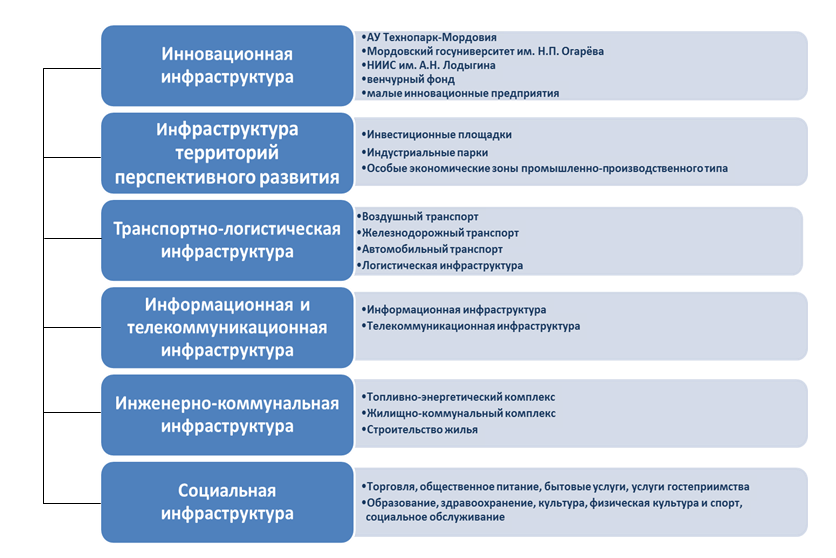 Инновационная инфраструктураСубъектами инновационной инфраструктуры Республики Мордовия выступают: АУ Технопарк-Мордовия, ФГБОУ ВПО «Мордовский госуниверситет имени Н.П. Огарева», ГУП Республики Мордовия «НИИИС имени А.Н. Лодыгина», венчурный фонд, малые инновационные предприятия и др.           АУ «Технопарк-Мордовия», являясь ключевым звеном данной инфраструктуры, будет реализовывать проект «Технопарк в сфере высоких технологий в Республике Мордовия». Его цель - развитие инновационной инфраструктуры для наращивания и эффективного использования инновационного потенциала Республики Мордовия. Проектом предусматривается инфраструктурное обеспечение взаимодействия высокотехнологичных компаний, научных организаций и высших учебных заведений; ускорение коммерциализации рыночно-ориентированных проектов; повышение инвестиционной привлекательности региона. В рамках проекта предусматривается формирование ключевых специализированных центров, обеспечивающих информационную, научно-техническую, экспериментальную, маркетинговую поддержку инновационных разработок:- Информационно-вычислительный комплекс представляет собой DATA-центр класса tier-4 и является бизнес-платформой для развития информационных и коммуникационных технологий общероссийского уровня. Он призван обеспечить благоприятные условия работы для IT-компаний. Его деловыми партнерами будут компании Microsoft, IBM, Oracle, Cisco, группа компаний «Техносерв», НИ МГУ им. Н.П. Огарева и др. DATA-центр будет служить многофункциональным информационно-вычислительным комплексом общего пользования для резидентов Технопарка, органов государственной власти всех уровней и коммерческих предприятий;- Центр нанотехнологий и наноматериалов представляет собой центр коллективного пользования уникальным современным оборудованием (закупаемым за счет частных инвестиций). Данный центр призван осуществлять коммерциализацию технологий и материалов наноиндустрии посредством ОКР и ОТР по заказу коммерческих структур, создавать условия для технологического трансфера и инкубирования малых инновационных предприятий.- Центр энергосберегающей светотехники представляет собой научную, технологическую, производственную базу для создания газоразрядных и твердотельных источников света и светотехнической электроники.- Центр экспериментального производства будет выполнять функции центра коллективного пользования современным высокотехнологичным оборудованием (закупаемым за счет частных инвестиций) и осуществлять коммерциализацию инновационных проектов, опытного производства инновационной продукции резидентами технопарка;- Центр проектирования инноваций будет оказывать услуги по поддержке процессов генерации инноваций. В центре будут реализованы технологические процессы, на входе которых - результаты НИОКР, а на выходе - прототип изделия. Центр структурно состоит из САПР-центра, СОФТ-центра, Научно-испытательного центра;- Инжиниринговый центр волоконной оптики представляет собой центр обработки технологии получения активных волоконных светодиодов с сердцевиной, содержащей нанокристаллы, легированные примесями переходных металлов, производство фотоннокристаллического волокна, волокна с покрытием из аморфного углерода. Данный проект реализуется совместно с НИУ МГУ им. Н.П. Огарева и Научным центром волоконной оптики РАН;- Центр разработки программных продуктов представляет собой центр по разработке и внедрению типового, комплексного решения по Электронному Правительству региона и органов местного самоуправления. Он предназначен для расширения доступа населения к электронным средствам коммуникаций и сети Интернет и повышения его обеспеченности персональными компьютерами и доступности к сети Интернет.Инфраструктура территорий перспективного развития Создание инфраструктуры для вложения инвестиций в регионе предполагает определение территорий перспективного развития - участков территории Республики Мордовия, являющихся наиболее благоприятным для привлечения инвестиций по созданию производственных и иных объектов, включая инвестиционные площадки и индустриальные парки, а также особые экономические зоны промышленно-производственного типа.Инвестиционная площадка - часть территории в виде земельного участка, обеспеченная полным или частичным объемом необходимой инфраструктуры (газ, водоснабжение, электроэнергия, очистные сооружения и т. п.) для реализации инвестиционных проектов.Индустриальный парк - управляемый единым оператором парка (управляющей компанией) комплекс объектов недвижимости (земельный (ые) участок (ки), административные, производственные, складские и иные помещения, обеспечивающие деятельность промышленного парка) и инфраструктуры, которые позволяют компактно размещать и предоставляют условия для эффективной работы производств.Для реализации особо значимых инвестиционных проектов в Саранске будет создана особая экономическая зона промышленно-производственного типа (территория, помимо инфраструктур и необходимых площадей, имеющая еще и налоговые льготы, ускоренную амортизацию основных фондов, режим свободной таможенной зоны, льготные условия аренды земли).В связи с этим важной задачей является проведение анализа неиспользуемых производственных площадей и территорий на предмет создания индустриальных парков, в том числе сформирован перечень инвестиционных площадок для размещения новых производств. Индустриальные парки будут способствовать повышению инвестиционной привлекательности региона, обеспечению социально-экономического развития территорий Республики Мордовия, созданию современной производственной инфраструктуры для динамичного развития конкурентоспособных производств, a также создания новых высокопроизводительных рабочих мест.Инвестиционную инфраструктуру Мордовии формируют около 15 гринфилдов с удобным расположением (инвестору предоставляется подготовленный для строительства земельный участок) и более 10 браунфилдов (инвестору предоставляются уже готовые здания на территории действующих предприятий, организаций Республики Мордовия или построенные специально для инвестора).Большинство индустриальных парков и инвестиционных площадок планируется создать в городском округе Саранск и г. Рузаевка и их непосредственной близости. В дальнейшем планируется сместить фокус размещения данных площадок в муниципальные районы, обеспеченные транспортной доступностью, в частности в Торбеевский район.Транспортная и логистическая инфраструктураПолитика Республики Мордовия в области транспорта и связи будет направлена на надежное обеспечение потребностей экономики и населения в услугах транспорта и связи.Приоритетными направлениями развития транспортной и логистической инфраструктуры республики будут:1. Создание межмуниципальной транспортной системы Республики Мордовия, обеспечивающей оптимальные способы доставки грузов и пассажиров, развитие системы транспортных коммуникаций, в том числе:- приведение технических параметров автодорог в соответствие с существующей и прогнозируемой интенсивностью движения, замена аварийных мостов, изменение плана, профиля и расширение проезжей части на особо опасных и загруженных участках дорог;- формирование трасс регионального, межрегионального и федерального значения (реконструкция и модернизации существующих и строительство новых участков автодорог);- строительство автодорожных обходов городов (Саранск, Краснослободск, Ковылкино), а также других крупных населенных пунктов;- строительство новых мостов, путепроводов, транспортных развязок на опорной сети автодорог Мордовии;- строительство новых хордовых и соединительных дорог, оптимизирующих сложившуюся структуру региональной дорожной сети, обеспечивающих подъезд от федеральных автодорог к центрам муниципальных районов, надежную связь с соседними субъектами Российской Федерации.2. Улучшение транспортной доступности муниципальных районов, повышение качества пассажирского автотранспортного обслуживания, развитие мобильности и деловой активности населения за счет обеспечения межмуниципального транспортного сообщения, обновления парка пассажирского подвижного состава автотранспортных предприятий, расширения маршрутной сети, строительства и реконструкции автовокзалов и других объектов инфраструктуры.3. Повышение энергоэффективности автомобильного транспорта за счет обновления парка грузовых автомобилей и автобусов на основе введения с 2015 года стандартов на наилучшие показатели выбросов СО² и (или) топливной экономичности на 100 км пробега, переоборудования автобусов, использующих в качестве моторного топлива бензин, на использование природного газа.4. Ликвидация «узких мест» в сети железных дорог на территории республики (на перегонах Токмово - Мокша, Рузаевка - Новые Полянки, Рузаевка - Пенза, Красный Узел - Арзамас), строительство новых железнодорожных соединений (в частности, Ельники - Краснослободск - Ковылкино), удлинение приемоотправочных путей на станциях.5. Создание системы скоростного сообщения Саранск - Самара.6. Реконструкция аэропортового комплекса, обновление парка воздушного транспорта, расширение маршрутной сети полетов за счет привлечения новых авиаперевозчиков и увеличение рейсов на собственном парке, развитие малой авиации.7. Формирование системы логистических комплексов по переработке, складированию, таможенной очистке грузов и контейнеров, оказывающих полный спектр транспортных и дополнительных услуг (между городами Саранск и Рузаевка и других). Крупный логистический центр необходимо создать в районе Рузаевского железнодорожного узла для обработки грузов, следующих по международным транспортным коридорам Запад - Восток (Европа - Дальний Восток - Китай) и Запад - Юг.8. Внедрение единых стандартов технологической и технической совместимости, оптимизирующих взаимодействие различных видов транспорта; формирование единой информационной среды для управления транспортным обслуживанием хозяйствующих субъектов и населения.Информационная и телекоммуникационная инфраструктураРазвитие информационной и телекоммуникационной инфраструктуры будет направлено на повышение эффективности использования информационных технологий в целях повышения качества жизни граждан, обеспечения конкурентоспособности предприятия и региона, развития экономической, социально-политической, культурной и духовной сфер жизни общества, совершенствования системы принятия государственных управленческих решений.Главными задачами по развитию связи, информационной и телекоммуникационной инфраструктур будут:- развитие магистральной сети связи (для достижения необходимых показателей пропускной способности, надежности и устойчивости необходимо обеспечить подключение всех районных центров к оптическим магистралям, а также всех населенных пунктов с населением свыше 1 тыс. человек - к оптическим линиям связи);- модернизация сети фиксированной зоновой (местной) телефонной связи, направленная на повышение цифровизации данной сети связи и замену устаревшего оборудования;- расширение сети широкополосного доступа, сети беспроводного широкополосного доступа, создание общественных центров доступа к информационным ресурсам, в том числе к сети Интернет;- развитие региональных Интернет-ресурсов;- строительство цифровых наземных сетей трансляции общероссийских обязательных общедоступных телеканалов и радиоканалов;- развитие почтовой связи (увеличение количества операционных отделов в отделениях почтовой связи, расположенных в крупных населенных пунктах; строительство новых и реконструкция имеющихся отделений почтовой связи; оптимизация почтовой логистики);- развитие рынка и снижение стоимости телекоммуникационных услуг;- содействие организациям, работающим в сфере информационно-телекоммуникационных услуг при выходе на российские рынки других регионов и на зарубежные рынки;- развитие телекоммуникационной сети органов государственной власти и органов местного самоуправления; строительство информационного центра управления регионом (ИЦУР);- развитие информационно-телекоммуникационных сегментов в сфере образования, науки, культуры, здравоохранения;- создание единой системы управления жилищно-коммунальным комплексом с использованием ИКТ.Инженерно-коммунальная инфраструктураЖилищно-коммунальный комплекс Республики Мордовия является одним из самых больших секторов экономики и включает в себя около трети основных фондов. Населению и другим потребителям предприятиями жилищно-коммунального хозяйства предоставляется около 20 видов услуг. Инвестиционная политика Республики Мордовия в сфере топливно-энергетического комплекса (ТЭК) будет направлена на повышение надежности и качества поставляемой потребителям электрической, тепловой энергии, увеличение мощностей пропускной способности сетей, использование энергосберегающих технологий.Основными направлениями развития ТЭК республики будут:- модернизация и техническое перевооружение тепловых электростанций на газовом топливе, замена оборудования паросиловых установок на современные парогазовые технологии; реализация проектов реконструкции и технического перевооружения Саранской ТЭЦ - 2, объектов коммунальной энергетики, в том числе строительство мини-ТЭЦ (с выработкой электрической энергии по комбинированному циклу);- реконструкция газопровода «Саратов - Н. Новгород» на территории республики, строительство газопроводов-отводов, межпоселковых газораспределительных сетей;- расширение использования местных видов топлива (торфа, древесины, отходов производства, биомассы), утилизация вторичной энергии предприятий и организаций городского хозяйства, других источников энергии для замещения углеводородных видов топлива на объектах генерации;- строительство и реконструкция электросетевого хозяйства (в том числе высоковольтных линий, подстанций);- внедрение энергосберегающих технологий на предприятиях региона и в жилищно-коммунальном секторе;- внедрение современных информационных технологий (в том числе активно-адаптивных сетей) при создании и эксплуатации электросетевых комплексов;- снижение затрат на присоединение к сетям и повышение доступности энергоснабжения всех потребителей, включая малый и средний бизнес.Социальная инфраструктураПри определении стратегических приоритетов в области улучшения инвестиционного климата Республики Мордовия следует учитывать необходимость развития социально-бытовой инфраструктуры (торговли, общественного питания, гостиничной сферы, бытового обслуживания и пр.) и социальной сферы - учреждений образования, здравоохранения, физкультуры и спорта, культуры, социального обслуживания.В сфере торговли, общественного питания и бытовых услуг приоритетной задачей является развитие инфраструктуры потребительского рынка в Республике Мордовия. Это будет связано с реализацией проектов комплексного развития сферы потребительского рынка с ориентацией на общемировые тенденции формирования инфраструктуры торгового обслуживания населения и инновационные технологии. Развитие инфраструктуры потребительского рынка республики будет направлено на:- открытие новых, реконструкцию и модернизацию существующих объектов розничной торговли, создание торговых многофункциональных комплексов и сетевых структур с современными форматами торговли, а также торговых предприятий для социально незащищенных слоев населения;- создание предпосылок для более динамичного развития электронной торговли;- обеспечение безопасности и качества реализуемых товаров и услуг в данной сфере;- повышение эффективности системы товародвижения в сфере оптовой торговли;- расширение сети общественного питания и обеспечение их доступности для разных слоев населения;- реконструкцию, модернизацию и создание новых объектов бытового обслуживания.Одним из инвестиционных проектов в данной сфере станет проект Фонда «Созидание» «Строительство административно-офисного центра», реализация которого намечена на 2014 - 2016 годы.В сфере услуг гостеприимства инвестиционная политика будет направлена на повышение уровня их развития, необходимого для выполнения функций делового туризма и отдыха, роста обеспеченности гостиничными услугами на территории Республики Мордовия за счет строительства новых гостиниц и комплексов, отвечающих мировым требованиям. Предусматривается реализация ряда инвестиционных проектов по реконструкции гостиниц «Holiday Inn-Юбилейная», «HelioPark – Олимпия», «Саранск», строительству гостиниц «Sheraton», «Спортивная», гостиничных комплексов «Тавла», «Республика» и др.В сфере социального обслуживания стратегическими целями являются развитие новых технологий поддержки социально незащищенных граждан; развитие сети учреждений социального обслуживания и современных видов социальных услуг; развитие объектов социальной инфраструктуры поддержки детства. Предусматривается реализация ряда инвестиционных проектов по реконструкции детских оздоровительных комплексов «Лесное озеро», «Сура», «Сивинь», «Смольный».В сфере здравоохранения стратегическими целями являются повышение качества и доступности медицинской помощи, улучшение на этой основе показателей здоровья населения, развитие профилактической медицины, рост средней продолжительности жизни и снижение смертности. Достижение указанной цели предполагает сохранение стратегии приоритетного развития здравоохранения в ряду основных направлений деятельности государства за счет:- создания научно-обоснованной системы комплексной медицинской профилактики заболеваний, обеспечения качественной медицинской реабилитации, осуществления мероприятий, направленных на снижение уровня распространенности социальных заболеваний;- улучшения лекарственного обеспечения населения и лечебно-профилактических учреждений республики;- модернизации сферы здравоохранения Республики Мордовия на основе закупки нового лечебного оборудования, внедрения ресурсосберегающих технологий и развития, улучшения использования коечного фонда.В области образования инвестиционная политика будет способствовать повышению качества образования в Республике Мордовия, его соответствию требованиям инновационного развития экономики, а также потребностям общества и каждого гражданина. Ее приоритетными направлениями будут: обновление структуры сети образовательных учреждений в соответствии с задачами инновационного развития региона; модернизация материально-технической базы образовательных учреждений республики, создание условий для развития единой образовательной информационной среды; создание образовательной среды, обеспечивающей доступность качественного образования и успешную социализацию для детей-сирот и лиц с ограниченными возможностями здоровья; формирование системы выявления, развития и поддержки одаренных детей и талантливой молодежи. Предусматривается реализация ряда инвестиционных проектов по строительству и реконструкции общежитий НИ «МГУ им. Н.П. Огарева» и ФГБОУ ВПО «МГПИ им. М.Е. Евсевьева».В сфере культуры вложение инвестиций будет направлено на сохранение и развитие культурного потенциала, приумножение духовно-нравственных ценностей населения республики. Инвестиционная политика в данной сфере будет ориентирована на сохранение историко-культурного наследия и популяризация культуры мордовского народа, включая сохранение исторических памятников, языка, литературы, народного творчества; обеспечение максимальной доступности для населения культурных благ и создание условий для более широкого участия граждан в культурной жизни республики; развитие региональных, межрегиональных и международных культурных связей. Будет реализован инвестиционный проект по строительству здания Центра ассоциации финно-угорских народов.С целью улучшения качества оказания услуг в сфере культуры и обеспечения их соответствия современным требованиям жителей Республики Мордовия планируется строительство Аквапарка в пойме реки Инсар (г. Саранск).В области физической культуры и спорта развитие инфраструктурного потенциала будет связано с созданием условий для дальнейшего развития массового спорта, направлено на повышение конкурентоспособности российского спорта. Одними из приоритетных направлений в этой области будут: строительство и модернизация объектов современной инфраструктуры для занятий профессиональным спортом и массовым спортом в образовательных учреждениях и по месту жительства. Крупнейшим инвестиционным проектом станет строительство футбольного стадиона «Юбилейный» к Чемпионату мира по футболу 2018 года и для проведения матчей российского и международного уровней. Данный проект предусматривает создание ультрасовременного спортивного комплекса, рассчитанного на многофункциональное использование и включающего в себя спортивную и торгово-развлекательную инфраструктуру. Реализация проекта позволит использовать футбольный стадион профессиональными и любительскими футбольными командами, привлекать детей, школьников, студентов, пенсионеров, всех жителей микрорайонов города к массовым занятиям спортом.Привлечение в экономику Республики Мордовия внешних инвестиций является одним из приоритетных направлений будущего развития региона.Внешние инвестиции открывают доступ к новым технологиям, эффективным способам управления и маркетинга. Кроме того, создание совместных предприятий (с иностранным участием) является важнейшим направлением развития экономики Республики Мордовия, так как обусловлено наличием финансовых ресурсов у иностранных партнеров и высокой инновационной составляющей организуемых производств.Таким образом, предусматривается выделение следующих основных стратегических приоритетов в области улучшения инвестиционного климата Республики Мордовия:- модернизация традиционных секторов экономики Республики Мордовия, в том числе на основе кластерного подхода;- формирование и развитие высокотехнологичных инновационных отраслей экономики Республики Мордовия;- развитие субъектов малого и среднего предпринимательства Республики Мордовия для повышения их конкурентоспособности;- строительство жилья;- развитие инфраструктурного комплекса;- развитие сферы услуг, социальной сферы и туризма;- привлечение в экономику региона внешних инвестиций;- другие приоритеты.